Date: Sep. 2020 						                 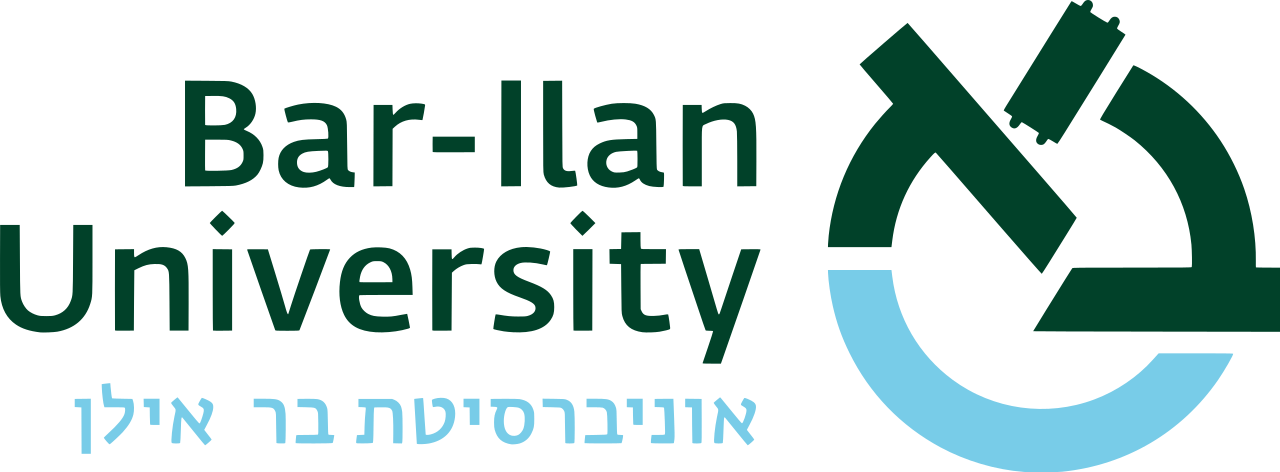  Course Name:Jewish LiteracyType of course: Lecture2 CreditsYear of Studies:   2020-2021    Semester: Fall & Spring    hours/credits: 2The courses objectives: (Overall Objectives/ Specific Objectives)To equip students with answers to the most fundamental questions concerning life as a Jew - drawing from classic and contemporary Torah sourcesTo engage students in an interactive dialogue surrounding these questions, enabling them to explore the different facets of these issues as well as their own personal orientation towards themTo activate students’ creative energies, empowering them to independently explore solutions to core religious and spiritual challengesCourse Description: Each class will be centered around one core question related to God, existence, religious faith and practice, and others. Several classic sources will be presented offering several opinions on the matter, which will guide a classroom discussion. Several creative projects will be assigned, where students will have to explore challenging topics of their own choosing and present the class with creative solutions to them.   Detailed Lesson plan:Course requirements/assignments: Attendance, participation in class discussions and homework assignments, 1 Midterm project, 1 Final ProjectGrade Components (Number grade or pass/fail): Number gradeLesson #TopicSources1Introduction: Goals of the courseClass rules and & assignments
What Jewish Literacy is and why it matters2Why did God create the world?The creation contradiction: for His honor vs. out of loveHa’Emek Davar; Rav Naftali Tzvi Yehudah Berlin; Introduction to Sefer ShemotDa’at Tevunot, Rav Moshe Chaim Luzzato, Chapter 583What’s our purpose in this world?For the next worldFor self-perfectionMesilat Yesharim; Rav Moshe Chaim Luzzato; Chapter 1Rabbi Shimshon Raphael Hirsh; Genesis 1:3Rambam; Commentary to the Mishna; Sanhedrin 104Is there really an afterlife?Olam Haba’ah of the body vs. Olam Haba’ah of the soulTechiyat HameitimUnderstanding the timelineHeaven and hell?Rambam; Hilchot Teshuva 8:2Ramban; Sha’ar Hagmul; 97,98Rav Saadya Gaon; Amunot V’Deot; ch. 7Rabbeinu Bachya; Shulchan Shel Arbah; Sha’ar 45When is Moshiach coming?Is he really coming? (Belief in Moshiach)What needs to happen for moshiach to come?What will the times of moshiach look like?Rambam; Hil. Melachim; 11:1Talmud Bavli; Trac. Sanhedrin 97b-98aRav Saadya Gaon; Amunot V’Deot; ch. 8Rambam; Hil. Melachim 12:26Can you prove that God exists?Design implies a creatorOrder implies a creatorChovot HaLevavot; Rabbeinu Bachya;  1:6Otzar Midrashim, Temurah 7 Charles Darwin, The Origin of Species, J.M. Dent & Sons, London, 1971, p. 1677Why is there so much suffering?Suffering as a testSuffering as purification and claritySuffering as atonement / preparation for eternal rewardRamban, Bereishit 22:1Derech Hashem; Rav Moshe Chaim Luzzato; pp. 97,111,125Talmud Bavli; Trac. Menachot 53bTalmud Bavli;Trac. Brachot 5a8Why did God choose us?A light unto the nationsA different species of humanityThe eternal “nature” of the Jewish peopleTalmud Bavli; Trac. Yoma 69bHa’Emek Davar; Rav Naftali Tzvi Yehudah Berlin; Bereishis 17:5Derech Hashem; Rav Moshe Chaim Luzzato, 2:4:1Sefer HaKuzari: Rav Yehudah Halevi: Ma’amar 5, #20 Leo Tolstoy, What is the Jew? The Final Resolution p. 189Mark Twain, Concerning the Jews, Harper’s Magazine, March 18989Why do we need to pray?Prayer as the goal of creationPrayer as a continuous divine dialogueBirth of the Spoken Word; Rav Dovid’l WeinbergKovetz Igros; Chazon Ish, Vol 1, Letter 23
Kovetz Igros; Chazon Ish, Vol 4, Letter 23
Talmud Bavli; Trac. Brachot 31a10Does prayer really work?Prayer as self evaluationPrayer as spiritual transcendencePrayer as an act of mindfulnessEmunah Ubitachon; Ramban; Ch. 1Tosafot; Tractate Shabbat; 118bTalmud Bavli; Trac. Bava Batra 164bTalmud Bavli; Trac. Rosh Hashana 16bRitva; IbidOr Yechezkel; Rav Yechezkel Levestein11Why so many rules?Understanding the role of MitzvotHorev; Rav Shimshon Raphael Hirsch; introductionGuide to the Perplexed; Rambam; 1:3412Why are we supposed to be different?Judaism’s relationship with secular cultureThe concept of KedushaRav Aharon Lichtenstein; Torah and General Culture: Confluence and ConflictDr. Chaim Waxman; Dilemmas of Modern Orthodoxy - Sociological and PhilosophicalRamban; Levitikus 19:2